The CollectGrant us, O Lord, to trust in you with all our hearts; for, as you always resist the proud who confide in their own strength, so you never forsake those who make their boast of your mercy; through Jesus Christ our Lord, who lives and reigns with you and the Holy Spirit, one God, now and for ever. Amen.Old TestamentExodus 12:1-14The Lord said to Moses and Aaron in the land of Egypt: This month shall mark for you the beginning of months; it shall be the first month of the year for you. Tell the whole congregation of Israel that on the tenth of this month they are to take a lamb for each family, a lamb for each household. If a household is too small for a whole lamb, it shall join its closest neighbor in obtaining one; the lamb shall be divided in proportion to the number of people who eat of it. Your lamb shall be without blemish, a year-old male; you may take it from the sheep or from the goats. You shall keep it until the fourteenth day of this month; then the whole assembled congregation of Israel shall slaughter it at twilight. They shall take some of the blood and put it on the two doorposts and the lintel of the houses in which they eat it. They shall eat the lamb that same night; they shall eat it roasted over the fire with unleavened bread and bitter herbs. Do not eat any of it raw or boiled in water, but roasted over the fire, with its head, legs, and inner organs. You shall let none of it remain until the morning; anything that remains until the morning you shall burn. This is how you shall eat it: your loins girded, your sandals on your feet, and your staff in your hand; and you shall eat it hurriedly. It is the passover of the Lord. For I will pass through the land of Egypt that night, and I will strike down every firstborn in the land of Egypt, both human beings and animals; on all the gods of Egypt I will execute judgments: I am the Lord. The blood shall be a sign for you on the houses where you live: when I see the blood, I will pass over you, and no plague shall destroy you when I strike the land of Egypt.This day shall be a day of remembrance for you. You shall celebrate it as a festival to the Lord; throughout your generations you shall observe it as a perpetual ordinance.The PsalmPsalm 149Cantate Domino1 Hallelujah!
Sing to the Lord a new song; *
sing his praise in the congregation of the faithful.2 Let Israel rejoice in his Maker; *
let the children of Zion be joyful in their King.3 Let them praise his Name in the dance; *
let them sing praise to him with timbrel and harp.4 For the Lord takes pleasure in his people *
and adorns the poor with victory.5 Let the faithful rejoice in triumph; *
let them be joyful on their beds.6 Let the praises of God be in their throat *
and a two-edged sword in their hand;7 To wreak vengeance on the nations *
and punishment on the peoples;8 To bind their kings in chains *
and their nobles with links of iron;9 To inflict on them the judgment decreed; *
this is glory for all his faithful people.
Hallelujah!orOld TestamentEzekiel 33:7-11You, mortal, I have made a sentinel for the house of Israel; whenever you hear a word from my mouth, you shall give them warning from me. If I say to the wicked, “O wicked ones, you shall surely die,” and you do not speak to warn the wicked to turn from their ways, the wicked shall die in their iniquity, but their blood I will require at your hand. But if you warn the wicked to turn from their ways, and they do not turn from their ways, the wicked shall die in their iniquity, but you will have saved your life.Now you, mortal, say to the house of Israel, Thus you have said: “Our transgressions and our sins weigh upon us, and we waste away because of them; how then can we live?” Say to them, As I live, says the Lord God, I have no pleasure in the death of the wicked, but that the wicked turn from their ways and live; turn back, turn back from your evil ways; for why will you die, O house of Israel?The PsalmPsalm 119:33-40Legem pone33 Teach me, O Lord, the way of your statutes, *
and I shall keep it to the end.34 Give me understanding, and I shall keep your law; *
I shall keep it with all my heart.35 Make me go in the path of your commandments, *
for that is my desire.36 Incline my heart to your decrees *
and not to unjust gain.37 Turn my eyes from watching what is worthless; *
give me life in your ways.38 Fulfill your promise to your servant, *
which you make to those who fear you.39 Turn away the reproach which I dread, *
because your judgments are good.40 Behold, I long for your commandments; *
in your righteousness preserve my life.The EpistleRomans 13:8-14Owe no one anything, except to love one another; for the one who loves another has fulfilled the law. The commandments, “You shall not commit adultery; You shall not murder; You shall not steal; You shall not covet”; and any other commandment, are summed up in this word, “Love your neighbor as yourself.” Love does no wrong to a neighbor; therefore, love is the fulfilling of the law.Besides this, you know what time it is, how it is now the moment for you to wake from sleep. For salvation is nearer to us now than when we became believers; the night is far gone, the day is near. Let us then lay aside the works of darkness and put on the armor of light; let us live honorably as in the day, not in reveling and drunkenness, not in debauchery and licentiousness, not in quarreling and jealousy. Instead, put on the Lord Jesus Christ, and make no provision for the flesh, to gratify its desires.The GospelMatthew 18:15-20Jesus said, “If another member of the church sins against you, go and point out the fault when the two of you are alone. If the member listens to you, you have regained that one. But if you are not listened to, take one or two others along with you, so that every word may be confirmed by the evidence of two or three witnesses. If the member refuses to listen to them, tell it to the church; and if the offender refuses to listen even to the church, let such a one be to you as a Gentile and a tax collector. Truly I tell you, whatever you bind on earth will be bound in heaven, and whatever you loose on earth will be loosed in heaven. Again, truly I tell you, if two of you agree on earth about anything you ask, it will be done for you by my Father in heaven. For where two or three are gathered in my name, I am there among them.”Optional parts of the readings are set off in square brackets.The Bible texts of the Old Testament, Epistle and Gospel lessons are from the New Revised Standard Version Bible, copyright 1989 by the Division of Christian Education of the National Council of the Churches of Christ in the USA, and used by permission.The Collects, Psalms and Canticles are from the Book of Common Prayer, 1979.From The Lectionary Page: http://lectionarypage.netThe Lessons Appointed for Use on the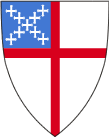 Sunday closest to September 7Proper 18
Year A
RCLTrack 1orTrack 2Exodus 12:1-14
Psalm 149
Romans 13:8-14
Matthew 18:15-20Ezekiel 33:7-11
Psalm 119:33-40
Romans 13:8-14
Matthew 18:15-20